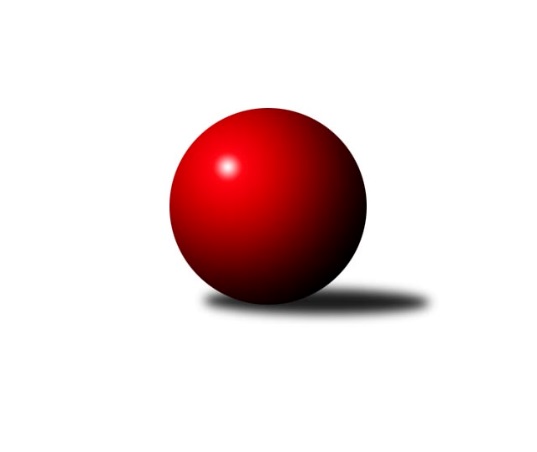 Č.2Ročník 2023/2024	12.6.2024 Okresní přebor - skupina A 2023/2024Statistika 2. kolaTabulka družstev:		družstvo	záp	výh	rem	proh	skore	sety	průměr	body	plné	dorážka	chyby	1.	TJ Sokol Údlice B	2	2	0	0	12.0 : 0.0 	(13.5 : 2.5)	1689	4	1190	500	30.5	2.	TJ Elektrárny Kadaň C	2	2	0	0	10.0 : 2.0 	(11.0 : 5.0)	1639	4	1143	496	35.5	3.	TJ Sokol Údlice C	1	1	0	0	4.0 : 2.0 	(5.0 : 3.0)	1661	2	1154	507	44	4.	TJ Slovan Vejprty	2	1	0	1	5.0 : 7.0 	(7.0 : 9.0)	1512	2	1093	419	51	5.	TJ Lokomotiva Žatec B	1	0	1	0	3.0 : 3.0 	(6.0 : 2.0)	1501	1	1071	430	47	6.	SKK Bílina B	2	0	1	1	4.0 : 8.0 	(5.0 : 11.0)	1534	1	1081	453	35	7.	TJ KK Louny B	2	0	0	2	3.0 : 9.0 	(5.0 : 11.0)	1488	0	1084	404	60.5	8.	TJ VTŽ Chomutov B	2	0	0	2	1.0 : 11.0 	(3.5 : 12.5)	1586	0	1129	458	38.5Tabulka doma:		družstvo	záp	výh	rem	proh	skore	sety	průměr	body	maximum	minimum	1.	TJ Sokol Údlice B	1	1	0	0	6.0 : 0.0 	(7.0 : 1.0)	1635	2	1635	1635	2.	TJ Elektrárny Kadaň C	1	1	0	0	5.0 : 1.0 	(6.0 : 2.0)	1690	2	1690	1690	3.	TJ Slovan Vejprty	1	1	0	0	5.0 : 1.0 	(6.0 : 2.0)	1504	2	1504	1504	4.	SKK Bílina B	2	0	1	1	4.0 : 8.0 	(5.0 : 11.0)	1534	1	1552	1515	5.	TJ Sokol Údlice C	0	0	0	0	0.0 : 0.0 	(0.0 : 0.0)	0	0	0	0	6.	TJ Lokomotiva Žatec B	0	0	0	0	0.0 : 0.0 	(0.0 : 0.0)	0	0	0	0	7.	TJ KK Louny B	1	0	0	1	2.0 : 4.0 	(3.0 : 5.0)	1646	0	1646	1646	8.	TJ VTŽ Chomutov B	1	0	0	1	0.0 : 6.0 	(1.5 : 6.5)	1555	0	1555	1555Tabulka venku:		družstvo	záp	výh	rem	proh	skore	sety	průměr	body	maximum	minimum	1.	TJ Sokol Údlice B	1	1	0	0	6.0 : 0.0 	(6.5 : 1.5)	1743	2	1743	1743	2.	TJ Elektrárny Kadaň C	1	1	0	0	5.0 : 1.0 	(5.0 : 3.0)	1587	2	1587	1587	3.	TJ Sokol Údlice C	1	1	0	0	4.0 : 2.0 	(5.0 : 3.0)	1661	2	1661	1661	4.	TJ Lokomotiva Žatec B	1	0	1	0	3.0 : 3.0 	(6.0 : 2.0)	1501	1	1501	1501	5.	SKK Bílina B	0	0	0	0	0.0 : 0.0 	(0.0 : 0.0)	0	0	0	0	6.	TJ VTŽ Chomutov B	1	0	0	1	1.0 : 5.0 	(2.0 : 6.0)	1617	0	1617	1617	7.	TJ KK Louny B	1	0	0	1	1.0 : 5.0 	(2.0 : 6.0)	1330	0	1330	1330	8.	TJ Slovan Vejprty	1	0	0	1	0.0 : 6.0 	(1.0 : 7.0)	1519	0	1519	1519Tabulka podzimní části:		družstvo	záp	výh	rem	proh	skore	sety	průměr	body	doma	venku	1.	TJ Sokol Údlice B	2	2	0	0	12.0 : 0.0 	(13.5 : 2.5)	1689	4 	1 	0 	0 	1 	0 	0	2.	TJ Elektrárny Kadaň C	2	2	0	0	10.0 : 2.0 	(11.0 : 5.0)	1639	4 	1 	0 	0 	1 	0 	0	3.	TJ Sokol Údlice C	1	1	0	0	4.0 : 2.0 	(5.0 : 3.0)	1661	2 	0 	0 	0 	1 	0 	0	4.	TJ Slovan Vejprty	2	1	0	1	5.0 : 7.0 	(7.0 : 9.0)	1512	2 	1 	0 	0 	0 	0 	1	5.	TJ Lokomotiva Žatec B	1	0	1	0	3.0 : 3.0 	(6.0 : 2.0)	1501	1 	0 	0 	0 	0 	1 	0	6.	SKK Bílina B	2	0	1	1	4.0 : 8.0 	(5.0 : 11.0)	1534	1 	0 	1 	1 	0 	0 	0	7.	TJ KK Louny B	2	0	0	2	3.0 : 9.0 	(5.0 : 11.0)	1488	0 	0 	0 	1 	0 	0 	1	8.	TJ VTŽ Chomutov B	2	0	0	2	1.0 : 11.0 	(3.5 : 12.5)	1586	0 	0 	0 	1 	0 	0 	1Tabulka jarní části:		družstvo	záp	výh	rem	proh	skore	sety	průměr	body	doma	venku	1.	TJ Sokol Údlice C	0	0	0	0	0.0 : 0.0 	(0.0 : 0.0)	0	0 	0 	0 	0 	0 	0 	0 	2.	SKK Bílina B	0	0	0	0	0.0 : 0.0 	(0.0 : 0.0)	0	0 	0 	0 	0 	0 	0 	0 	3.	TJ Slovan Vejprty	0	0	0	0	0.0 : 0.0 	(0.0 : 0.0)	0	0 	0 	0 	0 	0 	0 	0 	4.	TJ Lokomotiva Žatec B	0	0	0	0	0.0 : 0.0 	(0.0 : 0.0)	0	0 	0 	0 	0 	0 	0 	0 	5.	TJ Sokol Údlice B	0	0	0	0	0.0 : 0.0 	(0.0 : 0.0)	0	0 	0 	0 	0 	0 	0 	0 	6.	TJ Elektrárny Kadaň C	0	0	0	0	0.0 : 0.0 	(0.0 : 0.0)	0	0 	0 	0 	0 	0 	0 	0 	7.	TJ KK Louny B	0	0	0	0	0.0 : 0.0 	(0.0 : 0.0)	0	0 	0 	0 	0 	0 	0 	0 	8.	TJ VTŽ Chomutov B	0	0	0	0	0.0 : 0.0 	(0.0 : 0.0)	0	0 	0 	0 	0 	0 	0 	0 Zisk bodů pro družstvo:		jméno hráče	družstvo	body	zápasy	v %	dílčí body	sety	v %	1.	Lada Strnadová 	TJ Elektrárny Kadaň C 	2	/	2	(100%)	4	/	4	(100%)	2.	Michal Šlajchrt 	TJ Sokol Údlice B 	2	/	2	(100%)	4	/	4	(100%)	3.	Jaroslav Verner 	TJ Sokol Údlice B 	2	/	2	(100%)	4	/	4	(100%)	4.	Jan Zach 	TJ Elektrárny Kadaň C 	2	/	2	(100%)	2	/	4	(50%)	5.	Antonín Šulc 	TJ Sokol Údlice B 	1	/	1	(100%)	2	/	2	(100%)	6.	Milan Daniš 	TJ Sokol Údlice C 	1	/	1	(100%)	2	/	2	(100%)	7.	Anna Rajtmajerová 	TJ Lokomotiva Žatec B 	1	/	1	(100%)	2	/	2	(100%)	8.	Jaroslava Paganiková 	TJ Sokol Údlice C 	1	/	1	(100%)	2	/	2	(100%)	9.	Rudolf Šamaj 	SKK Bílina B 	1	/	1	(100%)	2	/	2	(100%)	10.	Pavel Vacinek 	TJ Lokomotiva Žatec B 	1	/	1	(100%)	2	/	2	(100%)	11.	Petr Teinzer 	TJ Lokomotiva Žatec B 	1	/	1	(100%)	2	/	2	(100%)	12.	Jan Štefl 	SKK Bílina B 	1	/	1	(100%)	2	/	2	(100%)	13.	Petr Pop 	TJ KK Louny B 	1	/	1	(100%)	2	/	2	(100%)	14.	Jaroslav Hodinář 	TJ Sokol Údlice B 	1	/	1	(100%)	1.5	/	2	(75%)	15.	Emil Campr 	TJ Sokol Údlice B 	1	/	1	(100%)	1	/	2	(50%)	16.	Eduard Houdek 	TJ Sokol Údlice B 	1	/	1	(100%)	1	/	2	(50%)	17.	Milan Bašta 	TJ KK Louny B 	1	/	1	(100%)	1	/	2	(50%)	18.	Petr Strnad 	TJ Elektrárny Kadaň C 	1	/	2	(50%)	3	/	4	(75%)	19.	Bohuslav Hoffman 	TJ Slovan Vejprty 	1	/	2	(50%)	2	/	4	(50%)	20.	Milan Lanzendörfer 	TJ Slovan Vejprty 	1	/	2	(50%)	2	/	4	(50%)	21.	Jana Salačová 	TJ KK Louny B 	1	/	2	(50%)	2	/	4	(50%)	22.	Pavel Nocar ml.	TJ Elektrárny Kadaň C 	1	/	2	(50%)	2	/	4	(50%)	23.	Josef Hudec 	TJ Slovan Vejprty 	1	/	2	(50%)	2	/	4	(50%)	24.	Zbyněk Vytiska 	TJ VTŽ Chomutov B 	1	/	2	(50%)	1	/	4	(25%)	25.	Jitka Váňová 	TJ VTŽ Chomutov B 	0	/	1	(0%)	1	/	2	(50%)	26.	Radek Mihal 	TJ Sokol Údlice C 	0	/	1	(0%)	1	/	2	(50%)	27.	Milan Šmejkal 	TJ VTŽ Chomutov B 	0	/	1	(0%)	0.5	/	2	(25%)	28.	Veronika Šílová 	TJ KK Louny B 	0	/	1	(0%)	0	/	2	(0%)	29.	Michal Janči 	TJ Sokol Údlice C 	0	/	1	(0%)	0	/	2	(0%)	30.	Miroslav Šaněk 	SKK Bílina B 	0	/	1	(0%)	0	/	2	(0%)	31.	Ladislav Kandr 	TJ KK Louny B 	0	/	1	(0%)	0	/	2	(0%)	32.	Jan Čermák 	TJ Lokomotiva Žatec B 	0	/	1	(0%)	0	/	2	(0%)	33.	Lenka Nováková 	TJ VTŽ Chomutov B 	0	/	1	(0%)	0	/	2	(0%)	34.	Jana Černíková 	SKK Bílina B 	0	/	1	(0%)	0	/	2	(0%)	35.	Filip Prokeš 	TJ VTŽ Chomutov B 	0	/	1	(0%)	0	/	2	(0%)	36.	Rudolf Tesařík 	TJ VTŽ Chomutov B 	0	/	2	(0%)	1	/	4	(25%)	37.	Roman Moucha 	SKK Bílina B 	0	/	2	(0%)	1	/	4	(25%)	38.	Josef Malár 	TJ Slovan Vejprty 	0	/	2	(0%)	1	/	4	(25%)	39.	Martina Drahošová 	TJ KK Louny B 	0	/	2	(0%)	0	/	4	(0%)	40.	Josef Šíma 	SKK Bílina B 	0	/	2	(0%)	0	/	4	(0%)Průměry na kuželnách:		kuželna	průměr	plné	dorážka	chyby	výkon na hráče	1.	Louny, 1-2	1653	1160	493	41.5	(413.4)	2.	Kadaň, 1-2	1653	1160	493	29.5	(413.4)	3.	TJ VTŽ Chomutov, 1-2	1649	1161	487	34.0	(412.3)	4.	Údlice, 1-2	1547	1110	436	39.3	(386.8)	5.	Bílina, 1-2	1538	1085	453	40.5	(384.7)	6.	Vejprty, 1-2	1417	1041	376	67.5	(354.3)Nejlepší výkony na kuželnách:Louny, 1-2TJ Sokol Údlice C	1661	2. kolo	Jaroslava Paganiková 	TJ Sokol Údlice C	478	2. koloTJ KK Louny B	1646	2. kolo	Petr Pop 	TJ KK Louny B	432	2. kolo		. kolo	Milan Bašta 	TJ KK Louny B	416	2. kolo		. kolo	Milan Daniš 	TJ Sokol Údlice C	416	2. kolo		. kolo	Radek Mihal 	TJ Sokol Údlice C	410	2. kolo		. kolo	Martina Drahošová 	TJ KK Louny B	404	2. kolo		. kolo	Jana Salačová 	TJ KK Louny B	394	2. kolo		. kolo	Michal Janči 	TJ Sokol Údlice C	357	2. koloKadaň, 1-2TJ Elektrárny Kadaň C	1690	2. kolo	Lada Strnadová 	TJ Elektrárny Kadaň C	446	2. koloTJ VTŽ Chomutov B	1617	2. kolo	Jan Zach 	TJ Elektrárny Kadaň C	425	2. kolo		. kolo	Zbyněk Vytiska 	TJ VTŽ Chomutov B	425	2. kolo		. kolo	Pavel Nocar ml.	TJ Elektrárny Kadaň C	421	2. kolo		. kolo	Lenka Nováková 	TJ VTŽ Chomutov B	399	2. kolo		. kolo	Petr Strnad 	TJ Elektrárny Kadaň C	398	2. kolo		. kolo	Rudolf Tesařík 	TJ VTŽ Chomutov B	397	2. kolo		. kolo	Filip Prokeš 	TJ VTŽ Chomutov B	396	2. koloTJ VTŽ Chomutov, 1-2TJ Sokol Údlice B	1743	1. kolo	Jaroslav Verner 	TJ Sokol Údlice B	512	1. koloTJ VTŽ Chomutov B	1555	1. kolo	Zbyněk Vytiska 	TJ VTŽ Chomutov B	437	1. kolo		. kolo	Jaroslav Hodinář 	TJ Sokol Údlice B	414	1. kolo		. kolo	Michal Šlajchrt 	TJ Sokol Údlice B	409	1. kolo		. kolo	Emil Campr 	TJ Sokol Údlice B	408	1. kolo		. kolo	Rudolf Tesařík 	TJ VTŽ Chomutov B	392	1. kolo		. kolo	Milan Šmejkal 	TJ VTŽ Chomutov B	385	1. kolo		. kolo	Jitka Váňová 	TJ VTŽ Chomutov B	341	1. koloÚdlice, 1-2TJ Sokol Údlice B	1635	2. kolo	Michal Šlajchrt 	TJ Sokol Údlice B	428	2. koloTJ Sokol Údlice C	1522	1. kolo	Jaroslav Verner 	TJ Sokol Údlice B	421	2. koloTJ Slovan Vejprty	1519	2. kolo	Blažej Kašný 	TJ Sokol Údlice C	409	1. koloTJ Lokomotiva Žatec B	1512	1. kolo	Jan Čermák 	TJ Lokomotiva Žatec B	408	1. kolo		. kolo	Eduard Houdek 	TJ Sokol Údlice B	407	2. kolo		. kolo	Petr Teinzer 	TJ Lokomotiva Žatec B	401	1. kolo		. kolo	Bohuslav Hoffman 	TJ Slovan Vejprty	393	2. kolo		. kolo	Josef Hudec 	TJ Slovan Vejprty	392	2. kolo		. kolo	Karel Nudčenko 	TJ Sokol Údlice C	387	1. kolo		. kolo	Jaroslava Paganiková 	TJ Sokol Údlice C	387	1. koloBílina, 1-2TJ Elektrárny Kadaň C	1587	1. kolo	Rudolf Šamaj 	SKK Bílina B	442	2. koloSKK Bílina B	1552	1. kolo	Jan Zach 	TJ Elektrárny Kadaň C	423	1. koloSKK Bílina B	1515	2. kolo	Lada Strnadová 	TJ Elektrárny Kadaň C	415	1. koloTJ Lokomotiva Žatec B	1501	2. kolo	Roman Moucha 	SKK Bílina B	411	1. kolo		. kolo	Petr Strnad 	TJ Elektrárny Kadaň C	404	1. kolo		. kolo	Pavel Vacinek 	TJ Lokomotiva Žatec B	390	2. kolo		. kolo	Miroslav Šaněk 	SKK Bílina B	388	1. kolo		. kolo	Josef Šíma 	SKK Bílina B	379	1. kolo		. kolo	Anna Rajtmajerová 	TJ Lokomotiva Žatec B	378	2. kolo		. kolo	Petr Teinzer 	TJ Lokomotiva Žatec B	376	2. koloVejprty, 1-2TJ Slovan Vejprty	1504	1. kolo	Milan Lanzendörfer 	TJ Slovan Vejprty	397	1. koloTJ KK Louny B	1330	1. kolo	Jana Salačová 	TJ KK Louny B	391	1. kolo		. kolo	Josef Hudec 	TJ Slovan Vejprty	388	1. kolo		. kolo	Bohuslav Hoffman 	TJ Slovan Vejprty	369	1. kolo		. kolo	Veronika Šílová 	TJ KK Louny B	351	1. kolo		. kolo	Josef Malár 	TJ Slovan Vejprty	350	1. kolo		. kolo	Martina Drahošová 	TJ KK Louny B	301	1. kolo		. kolo	Ladislav Kandr 	TJ KK Louny B	287	1. koloČetnost výsledků:	6.0 : 0.0	1x	5.0 : 1.0	3x	3.0 : 3.0	1x	2.0 : 4.0	1x	1.0 : 5.0	1x	0.0 : 6.0	1x